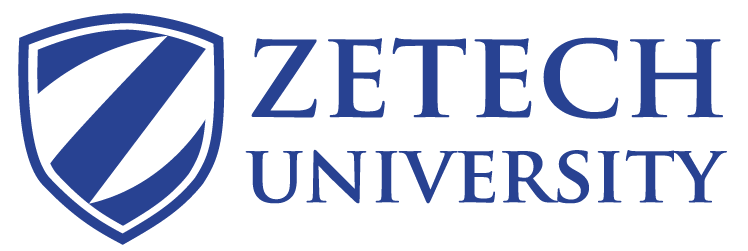 W1/ZU/7/EXM/6UNIVERSITY EXAMINATION 2016/2017EXAMINATION FOR THE BACHELOR OF PURCHASING AND SUPPLIES MANAGEMENT                      H BO 2207 PURCHASING AND SUPPLIES MANAGEMENTDATE: DEC 2016      	                      		                                              TIME: 2 HOURSINSTRUCTIONS: Answer question ONE [Compulsory] and any other TWO questions.QUESTION ONEDefine the following terms:Purchasing                                                                                                     2mksBuying                                                                                                           2mksRequisition                                                                                                     2mksProcurement                                                                                                   2mksb) State and discuss any four objectives of purchasing to the organization                      8 mksc ) Discuss the eight steps involves in pocurement of materials in an organization           8mks d) Discuss any six various sources of supplier selection in an organization                     6mksQUESTION TWO a) Name and discuss any five parameters of purchasing                                                    10mks  b) Name and described the variables to be considered while evaluating the quotations of the suppliers                                                                                                                              10mksQUESTION THREE3 Discuss the following purchasing systems in an organization;Forward buying                                                                                                      4mksTender buying                                                                                                         4mksZero stock                                                                                                                4mksRate contract                                                                                                            4mksSystems contract                                                                                                       4mksQUESTION FOUR4 a) Discuss the any five factors consider in supplier selection process in a procuring entity 10mksb) Supplier relationship management is the key aspect in the purchasing department. Discuss 10mks